Szczecin, dnia. .......................................imię i nazwisko studenta:	…………………………………………………nr albumu:		………………………………………………...kierunek studiów*: 	INFORMATYKArodzaj studiów*: 		S1, 		N1, 	semestr*: 		1, 	2, 	3, 	4, 	5, 	6,	 7, 	8dr hab. inż. Jerzy Pejaś 				Dziekan Wydziału Informatyki			ul. Żołnierska 49, 71-210 Szczecin		Na podstawie Uchwały nr 79 Senatu Zachodniopomorskiego Uniwersytetu Technologicznego w Szczecinie z dnia 24 kwietnia 2023 r. w sprawie Regulaminu studiów w Zachodniopomorskim Uniwersytecie Technologicznym w Szczecinie, wnioskuję o uznanie efektów uczenia się i zaliczenie na poczet praktyki zawodowej czynności wykonywanych przeze mnie w ramach zatrudnienia / stażu / wolontariatu* w (nazwa i adres firmy/instytucji):…………………………………………………..……… ............................................................................................................................………………………………………………………………………………………………………….………………………………………………………………………od dnia ……………………..………….……..  do dnia ……………………………………………… na stanowisku ………………………………………………………………………………………………………………………………………………………….W czasie wykonywania czynności w ramach zatrudnienia / stażu / wolontariatu*, zapoznałem się z następującymi zagadnieniami: (merytoryczny zakres wykonywanych prac nawiązujący do Ramowego Programu Praktyk)…………………………………………………………………………………………………………………………………………………………………………………………………………………………………………………………………………………………………………………………………………………………………………i  uzyskałem efekty uczenia się przypisane do przedmiotu Praktyka zawodowa. Do podania załączam Dziennik praktyki.Podpis studenta			*) właściwe podkreślić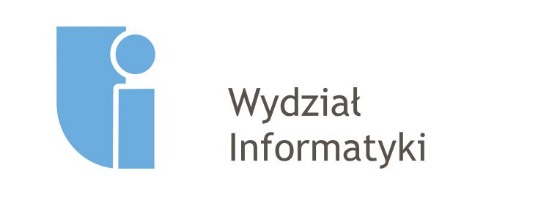 WNIOSEK O UZNANIE EFEKTÓW UCZENIA SIĘ – PRAKTYKA ZAWODOWAZaliczam praktykę w dniu …………………………………………………na ocenę ……………………………………………...Podpis opiekuna praktyki